ПОСТІЙНА КОМІСІЯ З ПИТАНЬ ЗАКОННОСТІ, 
ДЕПУТАТСЬКОЇ ЕТИКИ, РЕАЛІЗАЦІЇ ДЕРЖАВНОЇ РЕГУЛЯТОРНОЇ ПОЛІТИКИ ТА МІЖНАРОДНИХ ВІДНОСИН______________№_______________Протоколзаседания постоянной комиссии по вопросам  законности,депутатской этики, реализации государственной регуляторной политики и международных отношений 15.07.2020г.                          13.00.                                  большой залПрисутствуют члены комиссии:Балух Д.В. – председатель постоянной комиссии,Вишняков Д.А., Корниенко В.А., Позднякова А.И. Приглашенные:Поповская И.П. – директор юридического департамента, Савченко Ю.О. – первый заместитель директора департамента муниципальной безопасности,Ягупенко Д.Г. – и.о. начальника отдела правового и кадрового обеспечения департамента муниципальной безопасности,Микуленко В.В. – заместитель начальника юридического управления департамента коммунальной собственности,Чернова О.И. – директор департамента международного сотрудничества и маркетинга,Коган Е. – журналист.Повестка дня:1. О рассмотрении обращений директора юридического департамента Поповской И.П. по вопросам внесения на рассмотрение городского совета проектов решений:- «Про внесення змін до списку присяжних Київського районного суду міста Одеси»;- «Про внесення змін до списку присяжних для Приморського районного суду міста Одеси»;- «Про затвердження списку присяжних для Суворовського районного суду міста Одеси».2. О рассмотрении обращения в адрес постоянной комиссии директора коммунального учреждения «Муниципальная служба коммунальной собственности  Одесского городского совета»  Главного Р.И. о внесении на рассмотрение сессии городского совета проекта решения, подготовленного департаментом коммунальной собственности,                                «Про затвердження Статуту комунальної установи «Муніципальна служба комунальної власності Одеської міської ради» у новій редакції».По первому вопросу слушали Поповскую И.П. о необходимости внесения на рассмотрение городского совета проектов решений об утверждении списка присяжных заседателей  для районных судов города Одессы.Выступили: Позднякова А.И., Корниенко В.А., Балух Д.В.РЕШИЛИ: Поддержать подготовленные юридическим департаментом проекты решений:«Про внесення змін до списку присяжних Київського районного суду міста Одеси»;«Про внесення змін до списку присяжних для Приморського районного суду міста Одеси»;«Про затвердження списку присяжних для Суворовського районного суду міста Одеси» и  внести их на рассмотрение  XLIV сессии городского совета.По второму вопросу слушали Микуленко В.В.Выступили: Позднякова А.И., Корниенко В.А.РЕШИЛИ: подготовленный департаментом коммунальной собственности проект решения «Про затвердження Статуту комунальної установи «Муніципальна служба комунальної власності Одеської міської ради» у новій редакції» и  только вчера поданный на рассмотрение постоянной комиссии изучить и рассмотреть на следующем заседании постоянной комиссии.Председатель комиссии                                             Д.В.БалухСекретарь комиссии                                                  Д.А.Вишняков	   ОДЕСЬКА 	МІСЬКА РАДА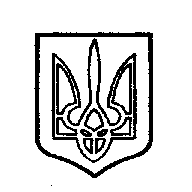 ОДЕССКИЙ ГОРОДСКОЙ СОВЕТ65004, м. Одеса, пл. Думська,165004, г. Одесса, пл. Думская,1